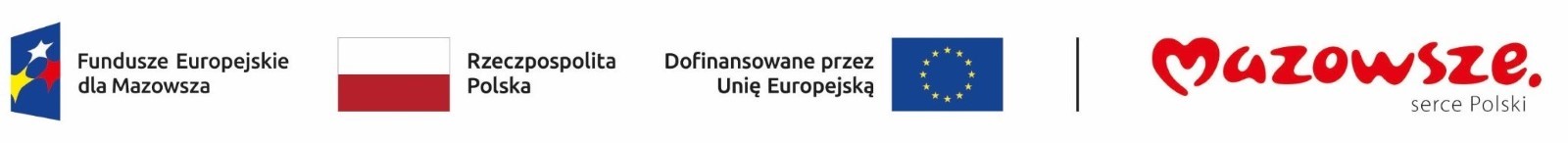 Załącznik nr 2 do Nr 01/WPD/FEMA/2024..................................., dnia .............. ............. roku                                                                           (miejscowość)                          (data)WYKONAWCA:……………………………………….(Nazwa Wykonawcy / siedziba/ adres / NIP) ZAMAWIAJĄCY:WPD Pharmaceuticals sp. z o. o. ul. Żwirki i Wigury 101 02-089 WarszawaOŚWIADCZENIE O BRAKU POWIĄZAŃ KAPITAŁOWYCH LUB OSOBOWYCH – WZÓR Na potrzeby postępowania o udzielenie zamówienia Nr 01/WPD/FEMA/2024 w imieniu Wykonawcy oświadczam, że pomiędzy Wykonawcą a Zamawiającym lub osobami upoważnionymi do zaciągania zobowiązań w imieniu Zamawiającego lub osobami wykonującymi w imieniu Zamawiającego czynności związane z przeprowadzeniem procedury wyboru wykonawcy nie zachodzą wzajemne powiązania, polegające w szczególności na: uczestniczeniu w spółce jako wspólnik spółki cywilnej lub spółki osobowej,posiadaniu co najmniej 10% udziałów lub akcji, o ile niższy próg nie wynika z przepisów prawa, lub z przepisów dotyczących zasad realizacji projektu objętego Zapytaniem Ofertowym,pełnieniu funkcji członka organu nadzorczego lub zarządzającego, prokurenta, pełnomocnika,pozostawaniu w związku małżeńskim, w stosunku pokrewieństwa lub powinowactwa w linii prostej, pokrewieństwa drugiego stopnia lub powinowactwa drugiego stopnia w linii bocznej lub w stosunku przysposobienia, opieki lub kuratelilub jakiekolwiek inne powiązania mogące skutkować powstaniem konfliktu interesów przy udzieleniu zamówienia. Oświadczam, że jestem świadomy, że w przypadku ujawnienia się powiązań kapitałowych lub osobowych z Zamawiającym zamówienie nie może być Wykonawcy udzielone.…….............................................(podpis osoby/(-ób) uprawnionej/(-ych) do reprezentowania Wykonawcy)